Σήμερα ξεκινούν οι αιτήσεις για αμειβόμενη και ασφαλισμένη μαθητεία σε 50 Επαγγελματικές Σχολές (ΕΠΑ.Σ) Μαθητείας με 30 ειδικότητες αιχμήςΣήμερα, Δευτέρα 12 Ιουνίου 2023 και ώρα 15:00, ξεκινάει η ηλεκτρονική υποβολή αιτήσεων για την εισαγωγή μαθητών και μαθητριών στις 50 Επαγγελματικές Σχολές (ΕΠΑ.Σ) Μαθητείας της ΔΥΠΑ, για το σχολικό έτος 2023-24, σε 30 ειδικότητες με υψηλή ζήτηση στην αγορά εργασίας βάσει  επικαιροποιημένων οδηγών κατάρτισης.Οκτώ ειδικότητες εξ αυτών έχουν εμπλουτιστεί θεματικά και γνωστικά στο πλαίσιο καλλιέργειας πράσινων και ψηφιακών δεξιοτήτων, καθώς και στον τομέα της γαλάζιας οικονομίας:Τεχνίτης  ηλεκτρολογικών εργασιών  και ανελκυστήρων Τεχνίτης  Μηχανών & Συστημάτων συμβατικού και ηλεκτρικού ΑυτοκινήτουΤεχνίτης έξυπνων ηλεκτρονικών συσκευών και εγκαταστάσεωνΤεχνίτης Εργαλειομηχανών (CNC)Τεχνίτης Ηλεκτρολογικών Συστημάτων συμβατικού και ηλεκτρικού ΑυτοκινήτουΤεχνίτης Ναυπηγικής ΒιομηχανίαςΤεχνίτης  Ψυκτικών & Κλιματιστικών ΈργωνΤεχνίτης Αερίων Καυσίμων.Δικαίωμα υποβολής αίτησης έχουν όσοι είναι 15 – 29 ετών (γεννήθηκαν τα έτη 1994-2008) και είναι κάτοχοι τουλάχιστον Απολυτηρίου Γυμνασίου. Η αμοιβή των μαθητών ανέρχεται σε 104,52 ευρώ την εβδομάδα για 2 έτη (4 εξάμηνα). Η υποβολή των αιτήσεων γίνεται αποκλειστικά ηλεκτρονικά μέσω του gov.gr με τους κωδικούς TAXISnet στην ηλεκτρονική διεύθυνση:https://www.gov.gr/ipiresies/ekpaideuse/eggraphe-se-skholeio/eggraphe-se-epaggelmatike-skhole-epas-tou-oaedΣυγκεκριμένα η διαδρομή είναι: gov.gr → Εκπαίδευση  → Εγγραφή σε σχολείο  →Εγγραφή σε Επαγγελματική Σχολή (ΕΠΑ.Σ) της ΔΥΠΑΗ ΔΥΠΑ εφαρμόζει από το 1952 το σύστημα της Μαθητείας, το οποίο είναι και το μοναδικό δυϊκό σύστημα στη χώρα μας που συνδυάζει τη θεωρητική και εργαστηριακή επαγγελματική εκπαίδευση στη Σχολή με το πρόγραμμα μάθησης σε εργασιακό χώρο, σε πραγματικές συνθήκες εργασίας (on-the-job-training). Στόχος είναι να αποκτήσει ο εκπαιδευόμενος τις απαραίτητες θεωρητικές γνώσεις αλλά και επαγγελματική εμπειρία στην αγορά εργασίας. Οι μαθητές των ΕΠΑ.Σ το πρωί πραγματοποιούν μαθητεία σε επιχειρήσεις του ιδιωτικού ή δημοσίου τομέα σε θέσεις συναφείς με την ειδικότητά τους, ενώ το απόγευμα παρακολουθούν θεωρητικά και εργαστηριακά μαθήματα στη Σχολή.Οι μαθητές των ΕΠΑ.Σ Μαθητείας της ΔΥΠΑ:Πραγματοποιούν πρόγραμμα μάθησης σε εργασιακό χώρο με αμοιβή και ασφάλισηΦοιτούν σε σύγχρονα και πλήρως εξοπλισμένα εργαστήρια και τους παρέχονται τα απαραίτητα βιβλία και βοηθήματαΕκπαιδεύονται από έμπειρο και άρτια καταρτισμένο εκπαιδευτικό προσωπικόΛαμβάνουν επίδομα στέγασης, που διπλασιάστηκε στα 240 ευρώ μηνιαίως, καθώς και σίτισης, που αυξήθηκε στα 9 ευρώ ημερησίως, με διευρυμένα εισοδηματικά κριτήριαΔικαιούνται σπουδαστική άδεια μέχρι 30 ημέρες με αποδοχέςΔικαιούνται αναβολή στράτευσης.Για το σχολικό έτος 2023-24 θα λειτουργήσουν οι εξής ειδικότητες:Αισθητικής ΤέχνηςΑργυροχρυσοχοΐαςΑρτοποιίας-ΖαχαροπλαστικήςΒοηθός Γενικής ΒρεφονηπιοκομίαςΒοηθός Γενικής ΝοσηλείαςΒοηθός ΦαρμακείουΓαλακτοκομίας - ΤυροκομίαςΓραφικών Τεχνών – Ηλεκτρονικής Σχεδίασης ΕντύπουΚαλλιτεχνικής Επεξεργασίας Μαρμάρου Κομμωτικής ΤέχνηςΜαγειρικής ΤέχνηςΞενοδοχειακών ΕπιχειρήσεωνΞυλουργών - ΕπιπλοποιώνΤεχνίτης  ηλεκτρολογικών εργασιών  και ανελκυστήρων Τεχνίτης  Μηχανών & Συστημάτων συμβατικού και ηλεκτρικού ΑυτοκινήτουΤεχνίτης  Ψυκτικών & Κλιματιστικών ΈργωνΤεχνίτης Αερίων Καυσίμων Τεχνίτης ΑμαξωμάτωνΤεχνίτης έξυπνων ηλεκτρονικών συσκευών και εγκαταστάσεωνΤεχνίτης Εργαλειομηχανών (CNC)Τεχνίτης Ηλεκτρολογικών Συστημάτων συμβατικού και ηλεκτρικού ΑυτοκινήτουΤεχνίτης Θερμικών & Υδραυλικών ΕγκαταστάσεωνΤεχνίτης Μεταλλικών ΚατασκευώνΤεχνίτης Μηχανοσυνθέτης ΑεροσκαφώνΤεχνίτης Ναυπηγικής ΒιομηχανίαςΤεχνίτης Υποστήριξης Συστημάτων Η/ΥΥπάλληλος  Διοικητικών  &  Οικονομικών ΥπηρεσιώνΥφάσματος Ένδυσης και Σχεδιασμού ενδύματοςΦυτοτεχνικών Επιχειρήσεων-Αρχιτεκτονικής ΤοπίουΩρολογοποιίαςΠερισσότερες πληροφορίες παρέχονται στην ηλεκτρονική διεύθυνση:https://www.dypa.gov.gr/mathitia?tab=epaghghelmatiki-ekpaidefsi-epas-mathitias-dypa&tab2=&tab3=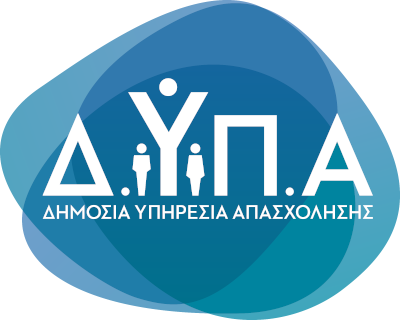 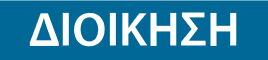 Τμήμα Επικοινωνίας &Δημοσίων ΣχέσεωνΑθήνα, 12.06.2023